Finanční úřad pro Královéhradecký krajÚzemní pracoviště v NáchoděDobrý den …………………..........,v příloze Vám posílám vypracovaný rozpočet na akci „ÚzP Náchod - výměna koberců (I. etapa), malování a výměna koberců (II. a III. etapa,“.Děkuji a hezký den přeji.	Původní e-mail	—Od: …………………........... (ÚzP v Náchodě) <…………………..........>Komu: …………………..........<…………………..........>Datum: 9. 3.2018 11:23:48ředmět: Poptávkové řízení - výměna koberců (I.etapa), malování a výměna koberců (II. a III.etapa)Dobrý den,v příloze zasílám Výzvu na veřejnou zakázku „ÚzP Náchod - výměna koberců (I. etapa), malování a výměna koberců (II. a III. etapa)“.Prohlídku místa plnění s vlastním zaměřením ploch pokládku koberců a v dalších etapách pro malování a pokládku si domluvte telefonicky předem.K pokládce koberce do kanceláří upřednostňujeme koberec smyčkový, třída zátěže minimálně 32, (např. QUARTZ NEW, BEAT, apod.), na chodby vpichovaný koberec, třída zátěže minimálně 32, (např. SUPERSTAR NEW apod).Termín realizace díla:etapa: od 26. 3. 2018 do 20. 4. 2018a III. etapa - předpokládaná doba plnění bude upřesněna po obdržení dalších finančních prostředků.Termín pro podání cenové nabídky se zpracováním dle jednotlivých etap a s doplněním žlutě označených polí ve Smlouvě o dílo a její podpis je stanoven do 19.3.2018 do 8:00 hodin.V případě, že o tuto zakázku nemáte zájem, prosím i o negativní sdělení.S přáním hezkého dne…………………..........vedoucí odděleníOddělení sekretariátu a provozního zabezpečeníFinanční úřad pro Královéhradecký krajÚzemní pracoviště v NáchoděTyršova 49, Náchod, PSČ 547 01Tel.: …………………..........GSM: …………………..........e-mail: …………………..........www.financnisprava.cz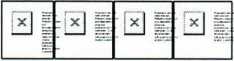 Nabídkový rozpočet dodavatele	Příloha č. iI. etapaVýměna podlahové krytinyII. etapa (v případě přidělení dalších finančních prostředků)Výměna podlahové krytinyiil. etapa případě připěler.! oase- hnančrVch picstředků’,Výměna podlahové krytiny………………….......... (ÚzP v Náchodě)PodánopřidělenoOd:…………………..........zdne:Došlo dne: ,	,	L-v -	—kolkyOd:…………………..........zOdesláno:18. března 2018 18:14Přílohy:f onznakyKomu:………………….......... (ÚzP v Náchodě)Přílohy:f on* —Předmět:Re: Poptávkové řízení - výměna koberců(l.etapa), malování a výměna koberců (II. aRe: Poptávkové řízení - výměna koberců(l.etapa), malování a výměna koberců (II. aRe: Poptávkové řízení - výměna koberců(l.etapa), malování a výměna koberců (II. aRe: Poptávkové řízení - výměna koberců(l.etapa), malování a výměna koberců (II. aIll.etapa)Přílohy:Fu_nabídka 2018.xlsx; smlouva o dílo Fu 2018.docxFu_nabídka 2018.xlsx; smlouva o dílo Fu 2018.docxDruh koberceJednotkaCena za MJMnožstvíCelkem včetněDPHsmyčkový QUARTZ NEW/BEATm2325107,5934.966vpichovaný (chodba) SUPERSTAR NEWm220552,910.844demontáž a montáž prahů ( broušení a lakování)ks120121.440demontáž a likvidace staré krytiny ( koberec a následně lino )m241160,496.580vyrovnání podkladu - stěrkam2109160,4917.493montáž a lepení kobercem273160,4911.715soklová lišta včetně montážem7617513.300přesun hmotkm614000,021.228záruční lhůta-práceměsíc24záruční lhůta-materiálměsíc24Cena 1. etapy97.566Druh koberceJednotkaCena za MJMnožstvíCelkem včetněDPHsmyčkový QUARTZ NEW/BEATm232539,7512.719vpichovaný (chodba) SUPERSTAR NEWm2205397.995demontáž a montáž prahů ( broušení a lakování)ks1206720demontáž a likvidace staré krytinym24178,753.228vyrovnání podkladu - stěrkam210978,758.583montáž a lepení kobercem27378,755.748soklová lišta včetně montážem761037.828přesun hmotkm461010,02922záruční lhůta-práceměsíc24záruční lhůta-materiálměsíc24Výmalba kancelářínátěr stropů, (palubky)m212569,638.703zakrytí, škrabání, hloubková penetrace, tmelení prasklin, a dvojnásobný otěruvzdorný bílý nátěrm273578,3742.221záruční lhůta-práceměsíc24záruční lhůta-materiálměsíc24Cena II. etapy98667Druh koberceJednotkaCena za MJMnožstvíCelkem včetněDPHsmyčkový QUARTZ NEW/BEATm232581,2926.419vpichovaný (chodba) SUPERSTAR NEWm220524,995.122demontáž a montáž prahů ( broušení a lakování)ks1207840demontáž a likvidace staré krytinym241106,284357vyrovnání podkladu - stěrkam2109106,2811.584montáž a lepení kobercem273106,287.758soklová lišta včetně montážem761088.208přesun hmotkm942880,021.885záruční lhůta-práceměsíc24záruční lhůta-materiálměsíc24Výmalba kancelářínátěr stropů, (palubky)m212581,2910.161zakrytí, penetrace, tmelení prasklin a děr, dvojnásobný otěruvzdorný nátěr (schodiště, ústředna )m250124,376.218zakrytí, škrabání, hloubková penetrace, tmelení prasklin, a dvojnásobný otěruvzdorný bílý nátěrm27342230.806záruční lhůta-práceměsíc24záruční lhůta-materiálměsíc240-12113.358